ISTRUZIONELa presente istruzione definisce le modalità operative che si devono osservare nel caso si riceva da parte del dipendente la comunicazione che a fronte di febbre e sintomi di infezione respiratoria quali la tosse il medesimo sospetti di aver contratto l’infezione COVID-19.In questi casi senza in alcun modo addentrarsi nella natura dei sintomi è necessario assicurarsi che il dipendente senza indugio alcuno provveda a segnalare la sua condizione alle autorità, al fine di agevolare tale adempimento deve essere comunicato al dipendente i contenuti della scheda “Numeri di emergenza COVID-19” così che il medesimo abbia tutte le informazioni utili al fine della chiamata.Contestualmente è necessario avvisare il dipendente che in attesa di ricevere istruzioni dalle autorità indossi anche in casa la mascherina e si isoli per quanto possibile in un locale della sua abitazione così da proteggere i propri famigliari.Una volta che ci si è assicurati in merito a quanto sopra segnalato si deve procedere alla compilazione della scheda “Gestione persona sintomatica COVID-19” che da questo momento diventerà un vero e proprio registro del caso di contagio.Ricordiamo che questa scheda è riservata e i dati in essa contenuti sono raccolte esclusivamente con il fine di permettere alle autorità competenti nel caso ne ravvisino necessità di poter disporre di notizie utili, quali date, locali e colleghi frequentati etc. etc., tutte notizie utili al fine di permettere alle autorità di applicare le necessarie e opportune misure di quarantena. Nel periodo di indagine/quarantena l’azienda potrà chiedere agli eventuali possibili contatti stretti di non recarsi in azienda (effettuare un periodo di Smart Working ovviamente retribuito, oppure, usufruire delle ferie, od attivando gli ammortizzatori sociali previsti), anche senza aver ricevuto indicazioni da parte dell’Autorità sanitaria.L’azienda in ragione della complessità dell’episodio è bene che provveda ad un intervento straordinario di pulizia con prodotti di sanificazione, nei locali interessati.DOCUMENTIAl fine sia possibile adempiere puntualmente a quanto indicato abbiamo predisposto i seguenti documenti:Gestione persona sintomatica COVID-19Numeri di emergenza COVID-19Considerando la particolarità delle situazioni oggetto delle registrazioni sarà sempre possibile revisionare i documenti proposti al fine di renderli quanto più utili alla finalità principe che è quella Sede di _____________________   Azienda ____________________   In data _____________________il/la Sig./Sig.ra ______________________________ Nata a ___________________ il ____________________________In seguito alla manifestazione di febbre e sintomi di infezione respiratoria quali la tosse, ha provveduto a dare comunicazione all’azienda nel seguente modo   __________________________________________________________________________________________________________________________________________________________________________________________________________________________________________________________1. Al Dipendente sono stati segnalati i Numeri Telefonici delle Autorità Sanitarie Competenti I numeri di emergenza per il COVID-19 forniti dalla Regione e dal Ministero della Salute sono riportati nel documento: NUMERI DI EMERGENZA COVID-192. Il Dipendente ha provveduto a chiamare  __________________________________________________________________________________________________________________________________________________________________________________________________________3. Quali indicazioni sono state date dalle Autorità Sanitarie Competenti__________________________________________________________________________________________________________________________________________________________________________________________________________3. Azione attuate per l’isolamento delle altre persone (non sintomatiche) presenti dai locali Le persone presenti, che hanno avuto contatto col soggetto sintomatico vengono identificate e isolate:5. Rilevata positività a COVID19 (esito Tampone):	SI-   in data ________    NO -   in data ________6. Ricerca possibili “contatti stretti”7. Divieto di accesso in azienda Divieto di accesso in azienda ai possibili “contatti stretti”      SI -      NO-  A chi rivolgersiIn caso di sintomi o dubbi, rimani in casa, non recarti al pronto soccorso o presso gli studi medici ma chiama al telefono il tuo medico di famiglia, il tuo pediatra o la guardia medica. Oppure chiama il numero verde regionale. Numeri verdi regionali Le Regioni hanno attivato numeri dedicati per rispondere alle richieste di informazioni e sulle misure urgenti per il contenimento e la gestione del contagio del nuovo coronavirus in Italia: Altri numeri utili dedicati all'emergenza nuovo coronavirus: Numero di pubblica utilità 1500 Attivo anche il numero di pubblica utilità 1500 del Ministero della Salute. Numero unico di emergenza Contattare il 112 oppure il 118 soltanto se strettamente necessario.  Ai sensi e per gli effetti del Regolamento 2016/679/UE (GDPR), i dati raccolti tramite la presente procedura saranno trattati, anche con strumenti informatici, esclusivamente nell’ambito e per le finalità del procedimento per il quale la dichiarazione viene resa.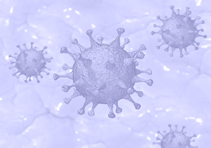 Gestione persona sintomatica COVID-19Cognome e NomeLuogo di isolamentoNumeri di emergenza COVID-19Basilicata: 800 99 66 88  Calabria: 800 76 76 76 Campania: 800 90 96 99 Emilia-Romagna: 800 033 033 Friuli Venezia Giulia: 800 500 300 Lazio: 800 11 88 00 Liguria: 800 938 883attivo dal lunedì al venerdì, dalle ore 9 alle16 e il sabato dalle ore 9 alle 12 Lombardia: 800 89 45 45 Marche: 800 93 66 77 Piemonte: ◦ 800 19 20 20 attivo 24 ore su 24 ◦ 800 333 444 attivo dal lunedì al venerdì, dalle ore 8 alle 20 Provincia autonoma di Trento: 800 867 388 Provincia autonoma di Bolzano: 800 751 751 Puglia: 800 713 931 Sardegna: 800 311 377 Sicilia: 800 45 87 87 Toscana: 800 55 60 60 Umbria: 800 63 63 63 Val d’Aosta: 800 122 121 Veneto: 800 462 340 Abruzzo Nella Regione Abruzzo per l’emergenza sanitaria sono attivi i seguenti numeri: •ASL n. 1 L’Aquila:118 •ASL n. 2 Chieti-Lanciano-Vasto: 800 860 146 •ASL n. 3 Pescara: 118  •ASL n. 4 Teramo: 800 090 147 Liguria  Nella Regione Liguria è attivo il numero di emergenza coronavirus 112 Molise Nella Regione Molise per informazioni o segnalazioni sono attivi i numeri: 0874 313000 - 0874 409000    Piacenza Nel Comune di Piacenza per informazioni contattare il numero 0523 303600  